Referat af generalforsamling i Tønder civile Hundeførerforening afholdt søndag 20.02.2022 i klubhuset.1.     Valg af dirigent: Formanden, Marie Louise Zimmer, bød velkommen til de omkring 16-17 medlemmer, der var mødt frem, og foreslog på bestyrelsens vegne, at Kaj Thomsen dirigerede mødet. Forslaget blev godkendt af generalforsamlingen. Kaj Thomsen konstaterede, at generalforsamlingen var indkaldt rettidigt og lovligt ifølge foreningens vedtægter.2.     Beretning ved foreningens formand, Marie Louise Zimmer: Formanden berettede om, hvad der er hændt i foreningen efter generalforsamlingen i 2021. Beretningen kan læses i martsnummeret af Marskhunden. Generalforsamlingen godkendte beretningen.3.     Regnskabsaflæggelse ved foreningens kasserer, Mette Christensen:  Kassereren gennemgik årsregnskabet for perioden 1. Januar 2021 til 31. December 2021. Regnskabet kan ses i martsnummeret af Marskhunden. Generalforsamlingen godkendte regnskabsaflæggelsen.4.     Indkomne forslag: Bestyrelsen havde forud for generalforsamlingen stillet forslag om, at der henstilles til, at medlemmerne, der ønsker at drikke the eller kaffe, enten indbetaler 100 Kr. om året eller 5 Kr. pr. træningsdag. På baggrund af drøftelser på generalforsamlingen om, hvorvidt en henstilling er at betragte som et forslag, trak bestyrelsen sit forslag tilbage, idet emnet i stedet blev drøftet under punkt 13, Eventuelt.5.     Fastsættelse af årskontingent og træningsgebyr: Generalforsamlingen besluttede, at årskontingent med virkning fra 1. marts 2022 stiger fra 419 Kr. til 469 Kr. Stigningen i årskontingent skyldes øgede omkostninger til Nets. Endvidere besluttede generalforsamlingen, at der med virkning fra 1. marts 2022 implementeres rullende opkrævning af årskontingent. Der blev ikke ændret på satsen for træningsgebyr (781 Kr. pr. år). Bestyrelsen trak sit forslag om en yderligere stigning i årskontingent tilbage på baggrund af drøftelser på generalforsamlingen. 6.     Valg af formand: Formanden, Marie Louise Zimmer, var ikke på valg.7.     Valg af kasserer: Mette Christensen var på valg og genopstillede ikke. Susanne Grolms blev valgt. Der var ingen andre kandidater.8.     Valg af kasserersuppleant: Jacob Tygsen modtog genvalg. Der var ingen andre kandidater.9.     Valg af bestyrelsesmedlemmer (vælges for 2 år – 1 i lige år og 2 i ulige år): Katja Ravn var på valg og genopstillede ikke. Eva Folke blev valgt. Der var ingen andre kandidater. Elke Pekruhn og Anette Ebsen Christiansen var ikke på valg.10.  Valg af suppleanter til bestyrelsen: Viggo Ebsen Christiansen blev valgt for 1 år for at afløse Susanne Grolms. Der var ikke andre kandidater. Lis Dalsgaard Lassen blev valgt for 2 år. Der var ikke andre kandidater.11.  Valg af 2 revisorer: Charles Mathiesen og Kaj Thomsen modtog genvalg. Der var ikke andre kandidater. 12.   Valg af revisorsuppleant: Louise D. Johannsen modtog genvalg. Der var ikke andre kandidater.13.  Eventuelt:Økonomi: Det blev drøftet, hvordan foreningen kan fastholde og eventuelt forøge medlemstallet, der er faldet i løbet af tiden med Corona.  Der er p.t. 45 medlemmer i foreningen. Bestyrelsen vil kigge på foreningens økonomi, herunder hvordan støttemedlemsskaber kan fremmes, samt hvordan reglerne for kontingentfritagelser kan ændres for at understøtte foreningens økonomi. Bestyrelsen henstillede til, at medlemmerne, der ønsker at drikke the eller kaffe, enten indbetaler 100 Kr. om året eller 5 Kr. pr. træningsdag. Bestyrelsen vil undersøge, hvordan indbetalingen kan ske, f.eks. via MobilePay eller Klubmodul.Medlemsbladet Marskhunden fortsætter med at udkomme 3 gange årligt. Redaktøren Marie Louise Zimmer opfordrede til, at medlemmerne kommer med historier til bladet, det behøver ikke at være færdigskrevne indlæg. Uddeling af vandrepokaler: Pokalerne, der er blevet uddelt, må beholdes af dem, der senest har modtaget dem. Det er for arbejdskrævende at få dem hentet hjem med henblik på næste uddeling. I stedet er fremstillet en mindeplade til ophængning i klubhuset, hvor det indgraveres, hvem der modtager anerkendelser for deres arbejde. Der blev uddelt anerkendelser, herunder gaver, til Mette Veelsgaard, Sølvi Helle, Katja Ravn, Brian Christensen og Mette Christensen som tak for deres indsats for foreningen. Endvidere fik Kaj Thomsen en lille opmærksamhed som tak for at være ordfører under selve generalforsamling.  På generalforsamlingen drøftedes, hvilke arbejdsgrupper eller udvalg, der mangler opbakning. Det fremgik af drøftelserne, at der ikke var de store udfordringer, men at bestyrelsesmedlemmers deltagelse i arbejdsgrupper eller udvalg vil kunne sikre en bedre opbakning til arbejdet i grupperne/udvalgene.Da der ikke var mere at drøfte under punktet Eventuelt, afsluttede dirigenten mødet med tak for god ro og ordren :)Referent: Eva Folke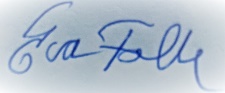 